Základné identifikačné údaje o škole1. 1	Rada školy a iné poradné orgányRada školy pri ZUŠ v Jaslovských Bohuniciach  bola ustanovená v 12.septembra 2019 na funkčné obdobie do augusta 2023. Je iniciatívnym a poradným samosprávnym orgánom, ktorý vyjadruje a presadzuje verejné záujmy a záujmy žiakov, rodičov, pedagogických zamestnancov a ostatných zamestnancov v oblasti výchovy a vzdelávania. Plní funkciu verejnej kontroly, posudzuje a vyjadruje sa k činnosti školy, orgánov miestnej štátnej správy a orgánov obcí z pohľadu školskej problematiky.Členovia rady školy:Na celoškolskom ZRPŠ bude prebiehať voľba nového člena RŠ za rodičov z dôvodu straty nároku Veroniky Tomašovičovej, zvolenej za zástupcu rodičov, nakoľko jej deti už nenavštevujú v školskom roku 2022/ 23 našu ZUŠ.Ďalšie poradné orgány riaditeľa školy sú:Pedagogická rada je zložená z pedagogických pracovníkov školy. Schádza sa podľa potreby, najmenej raz za štvrťrok. Zvoláva ju riaditeľ školy.Riaditeľ školy v prípade potreby menuje inventarizačnú, vyraďovaciu a likvidačnú komisiu, ktoré sa riadia príslušnými predpismi o vykonaní inventarizácie a o správe majetku.Údaje o počte žiakov v šk. roku 2021/2022Tabuľka č. 2: Údaje o počte zapísaných žiakov v školskom roku 2021/2022Tabuľka č. 3:  Údaje o počte absolventovŽiaci zapísaní na prípravné štúdium a prijatí na štúdium na strednej škole na základe talentovej skúškyTabuľka č. 5: Zoznam prijatých žiakov na štúdium na SŠ na základe talentovej skúškyVýsledky hodnotenia a klasifikácie žiakovTabuľka č. 6: Výsledky hodnotenia a klasifikácie žiakovZoznam študijných odborov a  uplatňovaných učebných plánovV školskom roku 2021/2022 vyučovanie prebiehalo v odboroch hudobnom (hra na klavíri, keyboarde, akordeóne, , drevených dychových a plechových nástrojoch, EWI, gitare, el. gitare, basovej gitare,  hre na husliach, bicích nástrojoch a speve), výtvarnom a tanečnom odbore.  V prípravnom štúdiu, v prvej časti prvého stupňa základného štúdia a v 1. až  4. ročníku druhej časti prvého stupňa vyučovanie bolo realizované podľa platných učebných plánov pre ZUŠ schválených MŠ SR dňa 4. februára 2015 pod číslom 2015-6346/5841:1-10A0 pre základné umelecké školy s platnosťou od 1. septembra 2015. č. 1b		prípravné štúdium (odbor hudobný)č. 3		hra na klavíri, hra na keyboarde č. 4 		hra na husliachč. 5		hra na sopránovej zobcovej flauteč. 7		hra na bicích nástrojoch č. 8		hlasová výchova, spev č. 10		hra na priečnej flaute, na trúbku, klarinet, saxofónč. 36		hudobno-pohybová výchovač. 37		tanecč. 52		prípravné štúdium výtvarný odbor ZUŠ, výtvarná výchovač. 53, 54	výtvarný odbor ZUŠ, výtvarná výchovaV ostatných ročníkoch škola vo výchovno-vyučovacom procese uplatňovala učebné plány schválené MŠ SR dňa 22. 12. 2003 pod číslom 11 215/2003. č. 20 		hra na hudobných nástrojoch II. stupeň a ŠPDč. 22 		spev II. stupeň a ŠPDPočet zamestnancov k  30. 06. 2022  a plnenie kvalifikačného              predpokladu pedagogických zamestnancov školypedagogickí:   12  nepedagogickí:  26. 1	Pedagogickí zamestnanci ZUŠTabuľka č. 7:  Údaje o pedagogických zamestnancochTabuľka č. 8 : Údaje o kvalifikovanosti zamestnancov školyĎalšie vzdelávanie pedagogických zamestnancov Tabuľka č. 10:  Kontinuálne vzdelávanie zamestnancov školyAktivity a prezentácia školy na verejnostiTabuľka č. 11: Koncerty a verejné vystúpeniaPriestorové a materiálno-technické podmienky školyPriestorové podmienky v Jaslovských Bohuniciach sú obmedzené nakoľko sa nachádzajú v prenájme  Základnej školy Jaslovské Bohunice. Počet tried na individuálne vyučovanie vrátene koncertnej sály, kde vyučuje p.Pekarovič je 8, triedy na skupinové vyučovanie sú 2 – VO a HN, ,kancelársky priestor 1. Všetky triedy v podkroví ZŠ, ktoré slúžia na výučbu ZUŠ, sú zariadené funkčným nábytkom, ktorý spĺňa všetky požiadavky na pracovnú činnosť školy. Triedy hudobného odboru sú odhlučnené. Po ukončení školského roku sa kancelária riaditeľne presťahovala do triedy gitarového oddelenia, aby tak uvoľnila priestory pre výučbu ZŠ. Ako kompenzáciu uvoľnila ZŠ na výučbu pre dychové oddelenie ZUŠ jazykový kabinet ZŠ.Pozitívom je samostatná tanečná sála nad poštou pre tanečný odbor. Materiálne vybavenie školy je podmienené základnému materiálno-technickému zabezpečeniu výchovno-vzdelávacieho procesu, ktoré bolo stanovené v ŠVP (2015), postupne sa snažíme dopĺňať materiálno-technické vybavenie školy podľa finančných možností školy a takisto skultúrniť dekoráciami vonkajšie i vnútorné priestory školy.Finančné a hmotné zabezpečenie výchovno-vzdelávacej činnosti školyPríjmy: na školský rok 2021/2022Zakúpené položky v roku 2021/2022:Didaktické pomôckyKeyboard Yamaha SX 700 1ksStojany na mikrofónyNotebooky 4X pre výtvarný odbor na používanie programu Photo shop Notebook pre pedagóga na online - výučbuStojan pod keyboardNotový materiálJBL reproduktor na externé vystúpeniaPracovné zošity na výučbu hudobnej náukyŠijací stroj pre výtvarná odborKnihy o dejinách a technikách tanca pre tanečný odbor Prostriedky proti šíreniu koronavírusu- rúška, dezinfekcia na ruky a dotykové plochy, vlhčené utierky, trhacie utierky, mydlá, handričky na čistenie kľučiek a nástrojovNové pečiatky ZUŠ s adresou a logomNa zabezpečenie hygieny pre p.upratovačku – mop, dezinfekčné prostriedkyPracovnú obuv a oblečenie pre p. upratovačkuChladnička do zborovne Klavírne krídlo YAMAHA (kapitálka pomocou zriaďovateľa)Cieľ koncepčného zámeru rozvoja školy na školský rok 2021/22 a vyhodnotenie jeho plnenia
SWOT analýzaSilné stránky školy  právna subjektivita,kvalifikovaný pedagogický zbor,podiel školy na kultúrnom rozvoji obcepozitívny vplyv školy na cieľavedomé využívanie voľného času detí najmä v súvislosti s prevenciou spoločensky nežiaducich javov,  bohatosť akcií na ktorých škola participuje – verejné, interné, tematické, výchovné koncertypodporovanie nadaných detí,účasť na regionálnych a celoštátnych súťažiachumiestňovanie žiakov na súťažiach,dobrá spolupráca s MŠ a ZŠ – výchovné koncerty, výroba hud. podhrávokdobré vzťahy so zriaďovateľom,dobrá spolupráca so zákonnými zástupcami žiakov,webové sídlo školy, facebook,dobrá poloha (v jednej budove zo ZŠ, čo umožňuje bezproblémovú dostupnosť detízáujem o školu zo strany verejnosti,zviditeľňovanie sa školy na verejnosti,entuziazmus a záujem pracovníkov,ochota zamestnancov zúčastňovať sa akcií aj mimo pracovného času,dobrá spolupráca pedagogických a prevádzkových pracovníkov.Slabé stránky školy  nedôsledné platby školného u niektorých rodičov,nedostatočné zariadenie školy modernou didaktickou technikou,slabšia znalosť ovládania počítačových techník u niektorých zamestnancov školy,absencia veľkej koncertnej sály pre verejné koncertyobmedzené priestorové zabezpečenie pre rozvoj školyobmedzená možnosť prijatia nových záujemcov o štúdium kvôli nedostatku pedagogických zamestnanov v hudobnom odborePríležitosti  Založenie 4.odboru- literárno – dramatického vypracovávanie a realizácia projektov, zapojenie sa do projektov,progresívne metodické postupy,možnosť výmeny pedagogických skúseností,sponzoring,spolupráca s JAVYS s.r.o. Jaslovské Bohunicespolupráca s rodičmi, záujem širokej verejnosti,spolupráca so ZUŠ na Slovensku i v zahraničízapájanie sa do vzdelávacích projektov, práca v školských orchestroch, súboroch a komorných zoskupeniachOhrozenia  nedotovanie viacerých individuálnych/kolektívnych štúdií zo strany štátunepriaznivý demografický vývoj,vysoká cena hudobných nástrojov a menší záujem žiakov o niektoré nástroje,  zvyšovanie cien energií.Správa bola prerokovaná pedagogickou radou dňa 12. septembra 2021 a následne  aj  Radou školy dňa 19.9.2022 pri ZUŠ Jaslovské Bohunice.								_______________________								Mgr. Martina Baračková, DiS.art.									    riaditeľka školyNázov školyZákladná umelecká škola v Jasl.BohuniciachAdresa školySídlisko 341/ 1, 91930 Jaslovské Bohunice Telefónne číslo školy0948 109 002Elektronická adresa školyzusjaslovskebohunice@gmail.comInternetová adresa školywww.zusjaslovskebohunice.skZriaďovateľObec Jaslovské BohuniceRiaditeľ školyMgr.Martina Baračková,  riaditeľka školyZástupkyňa riaditeľky školy:Andrea Kúdelová, DiS.art.Rada školyMeno a priezviskoPredseda:Roman ÁčČlenovia RŠ za:Pedagogických zamestnancovJán Pekarovič, DiS.art.Mgr. Katarína ChalúpkováNepedagogických zamestnancovEva RadošovskáZástupcovia rodičovVeronika Tomašovičová Mgr. Lenka PiňkováZástupcovia zriaďovateľaRoman ÁčViliam ČapkovičPočet žiakov spolu (iba dotované štúdium – bez štúdia pre dospelých)   220z toho počet žiakov v HO 93Počet žiakov spolu (iba dotované štúdium – bez štúdia pre dospelých)   počet žiakov v VO 74Počet žiakov spolu (iba dotované štúdium – bez štúdia pre dospelých)   počet žiakov v TO 42Počet žiakov v prípravnom štúdiu   7z tohopočet žiakov v HO6Počet žiakov v prípravnom štúdiu počet žiakov v VO 1Počet žiakov v prípravnom štúdiu počet žiakov v TO0Počet žiakov v I. stupni základného štúdia 207z tohopočet žiakov v HO   91Počet žiakov v I. stupni základného štúdia počet žiak9v v VO74Počet žiakov v I. stupni základného štúdia počet žiakov v TO42Počet žiakov v II. stupni základného štúdia 2z tohopočet žiakov v HO 2Počet žiakov v II. stupni základného štúdia počet žiakov v VO 0Počet žiakov v II. stupni základného štúdia počet žiakov v TO 0Počet žiakov v štúdiu pre dospelých 7z tohopočet žiakov v HO 7Počet žiakov v štúdiu pre dospelých počet žiakov v VO0Počet žiakov v štúdiu pre dospelých počet žiakov v TO 0Počet žiakov v rozšírenom štúdiu 0Počet žiakov spolu     10z toho počet žiakov v HO   10Počet žiakov spolu počet žiakov v VO    0Počet žiakov spolu počet žiakov v TO    0Počet žiakov v základnom štúdiu v I. stupni     7počet žiakov v HO     7Počet žiakov v základnom štúdiu v I. stupnipočet žiakov v VO     0Počet žiakov v základnom štúdiu v I. stupnipočet žiakov v TO      0Počet žiakov v základnom štúdiu v II. stupni     1 počet žiakov v HO    1Počet žiakov v základnom štúdiu v II. stupnipočet žiakov v VO    0Počet žiakov v základnom štúdiu v II. stupnipočet žiakov v TO    0Meno a priezvisko žiakaNázov školyŠtudijný odborMonika StachováKonzervatórium TopoľčanySpevSamuel PekarovičKonzervatórium Banská BystricaBicie nástrojeHenrieta PadyšákováKonzervatóriumTopoľčanyOperný spevMichaela Mojžišová 
(odborné externé vedenie)Škola umeleckého priemyslu BratislavaUmelecký dizajnOdboryProspeli s vyznamenanímProspeliNeprospeliNeklasifikovaníPočet absolventov229160110Kategória pedagogického zamestnancaStupeň vzdelaniaKariérový stupeňPočet zamestnancovučiteľÚSOSamostatný ped.zamestnanec0učiteľVyššie odborné vzdelanieVyššie odborné vzdel. s I.atestáciouSamostatný ped.zamestnanecSamostatný zamestnanec42UčiteľVŠ II. stupňaSamostatný ped.zamestnanecZačínajúci ped. zamestnanec50učiteľVŠ II. stupňaS I. atestáciou1učiteľVŠ III. stupňaS II. atestáciou0ZamestnanciKvalifikovaníNekvalifikovaníDoplňujúci si kvalifikáciuSpoluInterní pedagogickí zamestnanci70        18Pedagogickí zamestnanci na čiastočný úväzok40        04Pedagogickí pracovníci na dohodu00     00Spolu 1200      12Forma vzdelávaniaPočet vzdelávaných pedagogických zamestnancovPriebeh vzdelávania v školskom roku (začalo, pokračuje ukončilo)Adaptačné vzdelávanie00/0/0Aktualizačné vzdelávanie 1212Inovačné vzdelávanie00/0/0Špecializačné vzdelávanie00/0/0Funkčné vzdelávanie11/0/1Kvalifikačné vzdelávanie10/1/0Triedne koncerty4Interné koncerty8Tematické koncerty4Koncerty pre ZŠ1Absolventské koncerty0Záverečné vystúpenie tanečného odboru1Výchovný koncert1Zabezpečenie kultúrneho programu pre iné organizácie 2OKTÓBER:Tvoja mini tvár znie povedome – TV Markíza -žiačka Nina Piňková -spev.oddelenia M.BaračkovejDECEMBER:	 Vianočné triedne koncerty hudobného odboru onlineVeľký celoškolský vianočný koncert onlineNaplánované koncerty a podujatia boli v mesiacoch november 2021 – apríl 2022 zrušené kvôli pandémii koronavírusu a prerušeniu prevádzky školyAPRÍL: Klavírna súťaž Mladé talenty Ladislava Mokrého v TopoľčanochOnline Keyboardová celoslovenská súťaž v Považskej Bystrici Celoslovenská súťaž v hre na bicích nástrojoch – Nové ZámkyMÁJ:Online koncert ku Dňu matiek spolu s mamičkamiHľadá sa detská SuperStar – spevácka súťaž v Trnave (CVČ Kalokagatia)Koncert na počesť Mira Žbirku, spojený s uvedením do vyuč. procesu klavírneho krídla -    Triedne záverečné koncerty hudobného odboru NAŽIVO  -    Vernisáž výtvarného odboru v podkroví školy JÚN:	Privítanie OÚ detí do života- kultúrny program v KD PaderovceOnline koncert ku Dňu otcov spolu s oteckamiZáverečný koncert tanečného odboru v Spoločenskom dome – tanečný odbor Výchovný koncert pre MŠ a ZŠ Jaslovské Bohunice Prijímacie skúškyAbsolventské skúškyzdroj príjmovsuma v €Dotácia z návrhu rozpočtu obce 209 045 €Dotácia ÚPSV a R 29 459 €Vlastné príjmy12 427 €Iné finančné prostriedky –Darovací účet             1000 € Príjmy spolu251 931€Ciele:PlneniePedagogické:* rozvíjať kľúčové kompetencie žiakov pomenované v profile absolventa školy v Školskom vzdelávacom programe,* poskytnúť talentovaným žiakom dostatočný priestor, aby mohli efektívnejšie rozvíjať svoje nadanie (vo forme rozšíreného vyučovania, vytváraním komorných zoskupení, podporovaním ich verejnej prezentácie)* vytvárať vhodné podmienky pre umeleckú      edukáciu žiakov so špeciálnymi výchovno-vzdelávacími potrebami.* splnené,* splnené, dôkazom sú úspechy žiakov školy v regionálnych a celoslovenských súťažiach *splnené, okrem samoštúdia učiteľov absolvovali 10 pedagógovia aj aktualizačné vzdelávanie zamerané na prácu so žiakmi s ŠVVP. A novou legislatívou, platnou od 1.9.2020Personálne:*zlepšiť vzájomnú komunikáciu vedenia s pedagogickými a nepedagogickými pracovníkmi, rovnakým a spravodlivým prístupom ku všetkým zamestnancom,* podporovať ďalšie vzdelávanie pedagogických pracovníkov,*motivovať pedagogických pracovníkov k využívaniu moderných foriem a metód výučby,*splnené,*čiastočne splnené, program kontinuálneho vzdelávania absolvovalo viac pedagógov ako v predchádzajúcich rokoch, aj na základe prípravy ponúk MPC a distribuovaním ponúk z VŠMU, ZUŠ a UKF pedagógom,. Strategické:* vytvoriť inštitúciu, ktorá by bola kultúrnym centrom komunity v meste a regióne,* vytvoriť kvalitný Školský vzdelávací program, dať ho do súvisu s ŠVP (2015).*splnené,  úloha trvalá,*splnené,úloha trvalá Ekonomické /využitie finančných prostriedkov/:* efektívne hospodáriť s finančnými prostriedkami školy,* postupne dopĺňať vybavenie školy v súlade so základnými požiadavkami uvedenými v dokumente Základné a odporúčané materiálno-technické a priestorové zabezpečenie výchovno-vzdelávacieho procesu v základnej umeleckej škole, ktorý je súčasťou ŠVP(2015)*splnené,*trvá, všetky zakúpené a zabezpečené položky sú  uvedené vyššieSebarozvoj RŠ:* absolvovanie rozširujúcich modulov funkčného vzdelávania, ako aj aktualizačného vzdelávania a aplikovanie získaných poznatkov v riadení ZUŠ*splnené.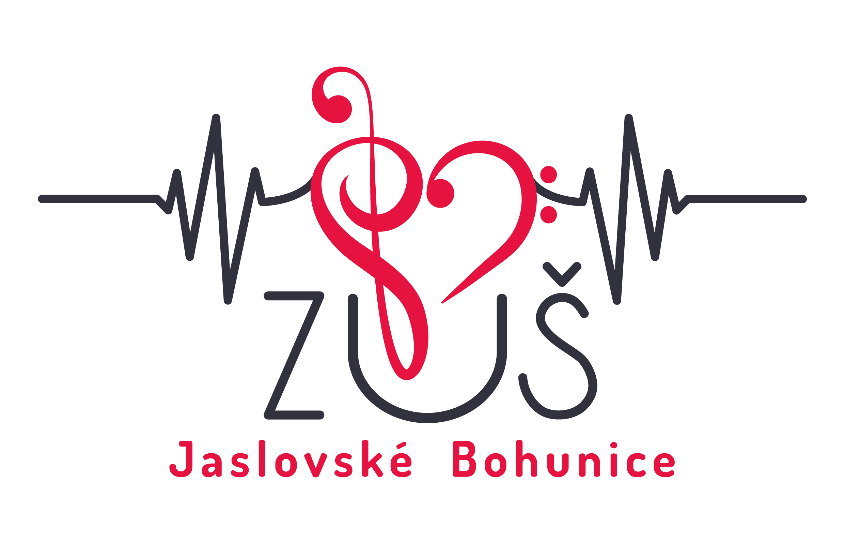 